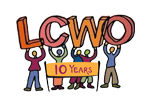 Application for membership of Low Carbon West OxfordYou can join Low Carbon West Oxford (LCWO) if you live (or, in the case of an organisation, operate) within the boundaries of West Oxford (clarification available on website at www.lowcarbonwestoxford.org.uk/about-us/membership-of-lcwo/) and promote the aims of the Charity.  The Trustees consider all applications for membership.  There is no membership fee.As a member, you can attend LCWO’s general meetings, receive the annual accounts of the company, elect Trustees, vote on resolutions and vote on any fundamental changes to the nature of the charitable company, its name and purposes.  You can also be added to LCWO’s mailing list and receive monthly updates on LCWO’s activities.  Return this form to info@lcwo.org.uk or LCWO, c/o 22 Oatlands Road, Oxford OX2 0ET.I consent to receive Member notices and other information about LCWO and partner activities via the monthly e-newsletter  ORNo monthly newsletter: send me necessary Member notices only, but do not send me the monthly newsletter We prefer to communicate by email to reduce our carbon emissions but we will provide hard copy information where requested.  I am happy for LCWO to communicate with me via (please tick all relevant boxes):   
email  post telephoneI am particularly interested in the following theme(s) [OPTIONAL – TICK AS MANY AS APPLY]: Food      Transport    Money    Waste Reduction     Low Carbon Living and eco-renovation  Trees and Wildlife Please tick as relevant:Volunteer: I am happy to be contacted about volunteer opportunitiesParticipant: past/current participant in LCWO programmeAdditional comms: I am happy to receive very occasional additional emails (e.g. event reminders)I can offer practical support, skills or knowledge (eg leafleting, financial knowledge, legal advice, design, IT support) to LCWO on a voluntary basis.     Please specify:I understand and agree to the limited liability of membership (see point 16 below)     SIGNED:                                                                                                                                   DATE:  Please note: The information you supply to us will be treated in the strictest confidence in accordance with GDPR Guidance 2018 and will not be used for purposes other than for the normal purposes of communicating with you as a member of LCWO. Your information will not be passed to a third party or published on an individual basis.  A copy of our data protection guidelines is available on request and on our website at www.lowcarbonwestoxford.org.uk/lcwos-privacy-and-data-protection-policy/.Membership of Low Carbon West Oxford (LCWO) is open to anyone who lives (or, in the case of an organisation, operates) within the boundaries of West Oxford and promotes the aims of the Charity.  All applications for membership are considered and approved by the Trustees.  There is no membership fee.Membership entitles you to attend LCWO’s general meetings, receive the annual accounts of the company, elect Trustees, vote on resolutions and vote on any fundamental changes to the nature of the charitable company, its name and purposes.  As a member you will be added to LCWO’s mailing list and will receive regular updates on LCWO’s activities.  EXCERPTS FROM THE ARTICLES OF ASSOCIATION* OF LOW CARBON WEST OXFORDNAMEThe name of the Charity is Low Carbon West Oxford.Registered OfficeThe registered office of the Charity is to be in England and Wales.OBJECTSThe Objects are to conserve, improve and protect the physical and natural environment for the public benefit by promoting: the prudent use and sharing of resources;the reduction of waste through re-use, reclamation, recycling, use of recycled products and use of surplus; the reduction in the consumption of fossil based fuels; the use of low carbon means of transport;the planting of trees to sequester carbon and reduce flooding;with the aim of reducing the carbon footprint of West Oxford by 80% by the year 2050. To advance the education of the public in the protection, enhancement and rehabilitation of the environment and to promote the study and research in such subjects and dissemination of the results of such research and study to the public. 15 	   LIMITED LIABILITY15.1	   The liability of members is limited. 16	   GUARANTEE 16.1 	   Every member promises, if the Charity is dissolved while he, she or it remains a member or within 12 months afterwards, to pay a sum not exceeding £10 towards the payment of the debts and liabilities of the Charity contracted before he or she ceased to be a member payment of the costs and expenses of winding up and adjustment of the rights of the contributories among themselves.* Full Memorandum & Articles of Association available on requestI apply to become a member of Low Carbon West Oxford   I apply to become a member of Low Carbon West Oxford   Name (IN CAPITALS)Address  (IN CAPITALS)PostcodeEmailTelephone/Mobile